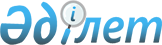 О переименовании улицы станции КорагатыРешение акима Корагатинского сельского округа района Т. Рыскулова Жамбылской области от 5 июня 2018 года № 1. Зарегистрировано Департаментом юстиции Жамбылской области 20 июня 2018 года № 3873
       Примечание РЦПИ.

       В тексте документа сохранена пунктуация и орфография оригинала.
      В соответствии со статьей 35 закона Республики Казахстан от 23 января 2001 года "О местном государственном управлении и самоуправлении в Республике Казахстан", под пунктом 4) статьи 14 Закона Республики Казахстан от 8 декабря 1993 года "Об административно-территориальном устройстве Республики Казахстан", на основании заключения ономастической комисси при акимате Жамбылской области от 24 ноября 2017 года и с учетом мнения населения соответствующей территории, аким сельского округа РЕШИЛ:
      1. Переименовать улицу "Вокзальная" на улицу "Теміржолшы" станции Корагаты Корагатинского сельского округа.
      2. Контроль за исполнением настоящего решения возложить на главного специалиста аппарата акима Корагатинского сельского округа Ж.Кондыбай.
      3. Настоящее решение вступает в силу со дня государственной регистраци в органах юстиции и действие по истечении десяти календарных дней после дня его первого официального публикования.
					© 2012. РГП на ПХВ «Институт законодательства и правовой информации Республики Казахстан» Министерства юстиции Республики Казахстан
				
      Аким сельского округа 

Б.Аблазимов
